   Soggetto qualificato per la formazione Decreto MIUR n. 177/00 e D.M. dell’8/06/05    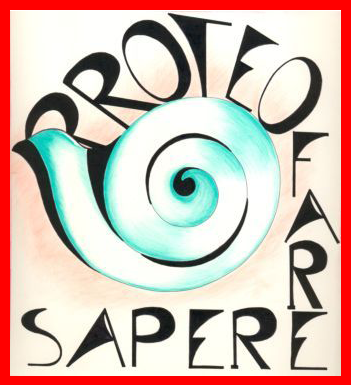 Scheda di iscrizione“Corso di formazione docenti non di ruolo infanzia e primaria”c/o I.S.I.S. Leonardo Da Vinci, Via del Terzolle 91,FirenzeCognome	Nome 	Nato a	il 	Abitazione: Via/Piazza	n° 	Città	Provincia ____ CAP   	Codice Fiscale  _____________________________Cellulare/telefono  	e-mail__________________________________ Iscritto per il 2019 a Proteo Fare Sapere: SI □    NO   □Se iscritto alla FLC/CGIL barrare la casella □Ordine di scuola: Infanzia □ - Primaria □ Moduli ai quali si richiede di partecipare (barrare la casella dei moduli richiesti):I MODULO: Corso di base per tutti su tematiche trasversali.(Contributo di iscrizione €130,00 (€100,00 per gli iscritti alla FLC CGIL) □II MODULO: Lingua inglese(Contributo di iscrizione €60,00 (€40,00 per gli iscritti alla FLC CGIL)  □Richiesta di iscrizione a tutti e due i moduli: contributo di iscrizione € 190,00  (140,00  per iscritti alla FLC/CGIL )  □Modalità di pagamentoIl contributo di iscrizione deve essere versato tramite bonifico bancario (vedere sotto le coordinate bancarie ) oppure direttamente al primo incontro. La quota di iscrizione a Proteo per il 2019 (10 euro), se non dovuta, in quanto già versata precedentemente, deve essere dalla cifra totale dovuta. Le somme versate saranno restituite solo nel caso che il ciclo di incontri  richiesto non sia attivato a causa di un numero di iscrizioni inferiore a 40 iscritti. Sarà data comunicazione agli interessati solo se il ciclo di incontri non sarà svolto. Estremi per il bonifico bancario: Beneficiario: Proteo Fare Sapere FirenzeBanca: Banca Popolare EticaCodice: IBAN: IT53 K050 1802 8000 0000 0160 620Causale del versamento: contributo modulo/i per corso formazione infanzia e primaria (segnare i numeri dei moduli richiesti: 1, 2) Allega copia del bonifico bancario  □ SI     □ NOSe non viene allegata copia della ricevuta scrivere gli estremi  del Bonifico Bancario: data:……………; importo di Euro: .................; nominativo iscritta/o  modulo/i : ..............................................Nominativo  di chi effettua il bonifico (solo se diverso dall’ iscritta/o incontri ):……………………………………Data	Firma 	Per l’iscrizione ai moduli specifici è necessario compilare la scheda allegata e pagare la relativa quota d’iscrizione non oltre 3 giorni lavorativi prima della data d’inizio di ciascun corso. Inviare le schede per mail o per fax a:                             Mail: firenze@proteofaresapere.it  ; Fax 055/5036270Informativa ai sensi dell'art. 13 del D.Lgs. 196/03 “Codice in materia di protezione dei dati personali”Proteo Fare Sapere non raccoglie dati sensibili, tratta i dati personali con mezzi elettronici ad accesso riservato al personale addetto, predispone misure di sicurezza informatica necessarie per ridurre al minimo il rischio di violazione della privacy delle/dei sue/suoi utenti da parte di terzi, tratta i dati secondo principi di correttezza, liceità, trasparenza e tutela della riservatezza e dei diritti degli interessati.L’invio della scheda implica il consenso all’utilizzo e al trattamento dell’indirizzo E-mail, e di eventuali altri dati personali, per permettere di comunicare iniziative dell’associazione e espletare gli adempimenti contabili ed amministrativi relativi alle attività predisposte. Ai sensi dell'art. 7 del D.Lgs. 196/03, Proteo Fare Sapere garantisce la possibilità di esercitare in qualsiasi momento i diritti di accesso, aggiornamento e cancellazione dei dati personali.Per partecipare agli incontri  in caso di impegni di servizioL’iniziativa essendo organizzata da soggetto qualificato per l’aggiornamento (DM 08.06.2005) è automaticamente autorizzata ai sensi degli artt. 64 e 67 CCNL 2006/2009 del Comparto Scuola,, con esonero dal servizio e con sostituzione ai sensi della normativa sulle supplenze brevi e come formazione e aggiornamento dei Dirigenti Scolastici ai sensi dell'art. 21 CCNL 15/7/2011 Area V e dispone dell’autorizzazione alla partecipazione in orario di servizio.Per informazioni: firenze@proteofaresapere.it; cell. 320053605Firenze